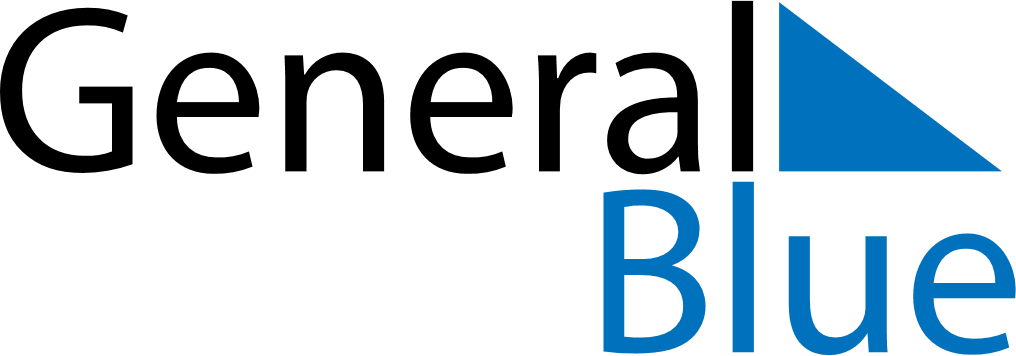 December 2024December 2024December 2024December 2024December 2024December 2024La Sabana, MexicoLa Sabana, MexicoLa Sabana, MexicoLa Sabana, MexicoLa Sabana, MexicoLa Sabana, MexicoSunday Monday Tuesday Wednesday Thursday Friday Saturday 1 2 3 4 5 6 7 Sunrise: 6:27 AM Sunset: 5:33 PM Daylight: 11 hours and 6 minutes. Sunrise: 6:28 AM Sunset: 5:33 PM Daylight: 11 hours and 5 minutes. Sunrise: 6:28 AM Sunset: 5:33 PM Daylight: 11 hours and 5 minutes. Sunrise: 6:29 AM Sunset: 5:34 PM Daylight: 11 hours and 4 minutes. Sunrise: 6:29 AM Sunset: 5:34 PM Daylight: 11 hours and 4 minutes. Sunrise: 6:30 AM Sunset: 5:34 PM Daylight: 11 hours and 4 minutes. Sunrise: 6:31 AM Sunset: 5:34 PM Daylight: 11 hours and 3 minutes. 8 9 10 11 12 13 14 Sunrise: 6:31 AM Sunset: 5:35 PM Daylight: 11 hours and 3 minutes. Sunrise: 6:32 AM Sunset: 5:35 PM Daylight: 11 hours and 3 minutes. Sunrise: 6:32 AM Sunset: 5:35 PM Daylight: 11 hours and 2 minutes. Sunrise: 6:33 AM Sunset: 5:36 PM Daylight: 11 hours and 2 minutes. Sunrise: 6:34 AM Sunset: 5:36 PM Daylight: 11 hours and 2 minutes. Sunrise: 6:34 AM Sunset: 5:36 PM Daylight: 11 hours and 2 minutes. Sunrise: 6:35 AM Sunset: 5:37 PM Daylight: 11 hours and 1 minute. 15 16 17 18 19 20 21 Sunrise: 6:35 AM Sunset: 5:37 PM Daylight: 11 hours and 1 minute. Sunrise: 6:36 AM Sunset: 5:37 PM Daylight: 11 hours and 1 minute. Sunrise: 6:36 AM Sunset: 5:38 PM Daylight: 11 hours and 1 minute. Sunrise: 6:37 AM Sunset: 5:38 PM Daylight: 11 hours and 1 minute. Sunrise: 6:37 AM Sunset: 5:39 PM Daylight: 11 hours and 1 minute. Sunrise: 6:38 AM Sunset: 5:39 PM Daylight: 11 hours and 1 minute. Sunrise: 6:39 AM Sunset: 5:40 PM Daylight: 11 hours and 1 minute. 22 23 24 25 26 27 28 Sunrise: 6:39 AM Sunset: 5:40 PM Daylight: 11 hours and 1 minute. Sunrise: 6:39 AM Sunset: 5:41 PM Daylight: 11 hours and 1 minute. Sunrise: 6:40 AM Sunset: 5:41 PM Daylight: 11 hours and 1 minute. Sunrise: 6:40 AM Sunset: 5:42 PM Daylight: 11 hours and 1 minute. Sunrise: 6:41 AM Sunset: 5:42 PM Daylight: 11 hours and 1 minute. Sunrise: 6:41 AM Sunset: 5:43 PM Daylight: 11 hours and 1 minute. Sunrise: 6:42 AM Sunset: 5:43 PM Daylight: 11 hours and 1 minute. 29 30 31 Sunrise: 6:42 AM Sunset: 5:44 PM Daylight: 11 hours and 1 minute. Sunrise: 6:42 AM Sunset: 5:45 PM Daylight: 11 hours and 2 minutes. Sunrise: 6:43 AM Sunset: 5:45 PM Daylight: 11 hours and 2 minutes. 